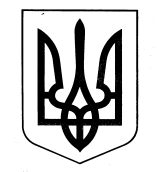 ХАРКІВСЬКА ОБЛАСНА ДЕРЖАВНА АДМІНІСТРАЦІЯДЕПАРТАМЕНТ НАУКИ І ОСВІТИН А К А З15.11.2021 					   Харків					    № 161Про участь учнів та студентів Харківського фахового коледжу спорту у відкритому всеукраїнському турнірі з боротьби вільної присвячений пам'яті Іллі Кулика серед юніорів та юніорокВідповідно до Положення про Департамент науки і освіти Харківської обласної державної адміністрації, затвердженого розпорядженням голови Харківської обласної державної адміністрації від 18.05.2020 № 269, враховуючи постанову Кабінету Міністрів України від 09.12.2020 № 1236 «Про встановлення карантину та запровадження обмежувальних протиепідемічних заходів з метою запобігання поширенню на території України гострої респіраторної хвороби COVID-19, спричиненої коронавірусом SARS-CoV-2» (зі змінами), Єдиний календарний план фізкультурно-оздоровчих та спортивних заходів України на 2021 рік, затверджений наказом Міністерства молоді та спорту України від 28.12.2020 № 2821 (зі змінами), Лист ГО «Федерації спортивної боротьби» від 01.11.2021 № 01/11/2021/-1 та Уточнений план-календар спортивно-масових заходів на 2021 рік Харківського фахового коледжу спорту станом на 05.11.2021, затверджений директором Департаменту науки і освіти Харківської обласної державної адміністрації, керуючись статтею 6 Закону України «Про місцеві державні адміністрації»НАКАЗУЮ:1. Рекомендувати директору Харківського фахового коледжу спорту:1.1. Забезпечити участь учнів та студентів відділення вільної боротьби у відкритому всеукраїнському турнірі з боротьби вільної присвячений пам'яті Іллі Кулика серед юніорів та юніорок, що відбудеться з 17 по 21 листопада 2021 року в м. Херсоні.1.2. Відрядити до м. Херсона з 17 по 21 листопада 2021 року вчителя з вільної боротьби Харківського фахового коледжу спорту для супроводження учнів та студентів відділення вільної боротьби.2. Витрати на відрядження учнів, студентів та супроводжуючої особи, зазначених в пункті 1 цього наказу, здійснити відповідно до кошторису витрат, затвердженого у встановленому порядку. Директор Департаменту						Анжеліка КРУТОВА